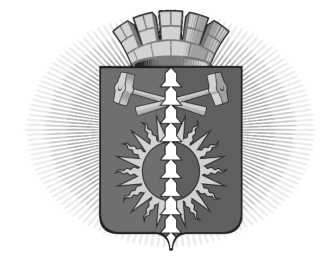 АДМИНИСТРАЦИЯ  ГОРОДСКОГО ОКРУГА ВЕРХНИЙ ТАГИЛПОСТАНОВЛЕНИЕО проведении публичных слушанийВ целях исполнения федерального законодательства в сфере градостроительства и соблюдения прав человека на благоприятные условия жизнедеятельности, прав и законных интересов правообладателей земельных участков и объектов капитального строительства, в соответствии с Градостроительным кодексом Российской Федерации от 29 декабря 2004 года № 190-ФЗ, Земельным кодексом Российской Федерации от 25 октября 2001 года № 136-ФЗ, Федеральным законом  от 06 октября 2003 года  № 131-ФЗ  «Об общих принципах организации местного самоуправления в Российской Федерации», Законом Свердловской области  от 19 октября 2007  № 100-ОЗ «О документах территориального планирования муниципальных образований, расположенных на территории Свердловской области», Положением о порядке организации и проведения в городском округе Верхний Тагил публичных слушаний по проектам генеральных планов, проектам правил землепользования и застройки, проектам планировки территории, проектам межевания территории, проектам правил благоустройства территории, проектам решений о предоставлении разрешения на условно разрешенный вид использования земельного участка или объекта капитального строительства, проектам решений о предоставлении разрешения на отклонение от предельных параметров разрешенного строительства, реконструкции объектов капитального строительства, утвержденным решением Думы городского округа Верхний Тагил от 20.09.2018  № 24/5, протоколом заседания Комиссии по вопросам градостроительства, землепользования и застройки городского округа Верхний Тагил от 06.10.2022 года, руководствуясь Уставом городского округа Верхний Тагил, Администрация городского округа Верхний ТагилПОСТАНОВЛЯЕТ:1. Провести публичные слушания в форме массового обсуждения населением:1.1. по внесению изменений в Правила благоустройства территории городского округа Верхний Тагил, утвержденные Решением Думы городского округа Верхний Тагил от 16.11.2017 г. № 14/7 в части установления границ прилегающих территорий и содержания прилегающих территорий;1.2 по принятию решения по выдаче разрешения на отклонение от предельного параметра разрешенного строительства, реконструкции объекта капитального строительства по заявлению гражданина;1.3 по внесению изменений в Правила землепользования и застройки городского округа Верхний Тагил, утвержденных Решением Думы городского округа Верхний Тагил от 15 июня 2017 г. N 9/4.2. Публичные слушания назначить на 10 ноября 2022 в 17-15 часов по местному времени по адресу: г. Верхний Тагил, ул. Жуковского, д. № 13, каб. № 10.3. Материалы по выносимым на публичные слушания вопросам разместить на официальном сайте городского округа Верхний Тагил: www.go-vtagil.ru.4. Комиссии по градостроительству, землепользованию и застройки городского округа Верхний Тагил осуществить прием от физических и юридических лиц предложений и рекомендаций по выносимым на публичные слушания вопросам до 16:00 часов 10 ноября 2022 г. по адресу: г. Верхний Тагил, ул. Жуковского, д.13, кабинет № 3;5. Контроль за исполнением настоящего постановления оставляю за собой.6. Опубликовать настоящее постановление в газете «Местные Ведомости» и на официальном сайте городского округа Верхний Тагил: www.go-vtagil.ru.И.о. Главы городского округа Верхний Тагил	                                           подпись             Н.А. Кропотухинаот 10.10.2022№ 770г. Верхний Тагилг. Верхний Тагилг. Верхний Тагил